The Very Hungry Caterpillar – Natural Craft Caterpillar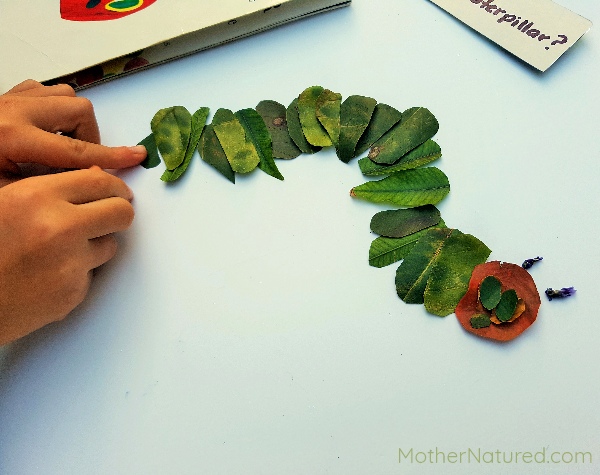 